20/09/2023, 08:53Bionexo2023166EM38832HEMUO Instituto de Gestão e Humanização – IGH, entidade de direito privado e sem fins lucrativos, classificadocomo Organização Social, vem tornar público o resultado da Tomada de Preços, com a finalidade de adquirirbens, insumos e serviços para o HEMU - Hospital Estadual da Mulher, com endereço à Rua R-7, S/N, SetorOeste, Goiânia, CEP: 74.125-090.Bionexo do Brasil LtdaRelatório emitido em 20/09/2023 08:52CompradorIGH - HEMU - Hospital Estadual da Mulher (11.858.570/0002-14)Rua R 7, esquina com Av. Perimetral s/n - Setor Oeste - GOIÂNIA, GO CEP: 74.530-020Relação de Itens (Confirmação)Pedido de Cotação : 292509050COTAÇÃO Nº 38832 - ACESSÓRIOS DE EQUIPAMENTOS MÉDICOS - HEMU JUN/2023Frete PróprioObservações: *PAGAMENTO: Somente a prazo e por meio de depósito em conta PJ do fornecedor. *FRETE: Só serão aceitaspropostas com frete CIF e para entrega no endereço: RUA R7 C/ AV PERIMETRAL, SETOR COIMBRA, Goiânia/GO CEP:74.530-020, dia e horário especificado. *CERTIDÕES: As Certidões Municipal, Estadual de Goiás, Federal, FGTS e Trabalhistadevem estar regulares desde a data da emissão da proposta até a data do pagamento. *REGULAMENTO: O processo decompras obedecerá ao Regulamento de Compras do IGH, prevalecendo este em relação a estes termos em caso dedivergência.Tipo de Cotação: Cotação EmergencialFornecedor : Todos os FornecedoresData de Confirmação : TodasFaturamentoMínimoValidade daPropostaCondições dePagamentoFornecedorPrazo de EntregaFrete ObservaçõesPablo Ferreira Dos Santos04079917198GOIÂNIA - GOPablo Ferreira Santos - 6238771635pasan@pasanhospitalar.comMais informações2 dias apósconfirmação1R$ 150,000030/06/202330 ddlCIFnullProgramaçãode EntregaPreço PreçoUnitário FábricaValorTotalProdutoCódigoFabricanteEmbalagem Fornecedor Comentário JustificativaRent(%) QuantidadeUsuário;- Bio, HipromedCANETA COMANDOMANUAL DUPLOAUTOCLAVAVEL -SIMILAR &COMPATIVEL -SIMILAR &CANETA BIPOLAR P/BISTURIELETRONICO WEMSS-501, COMCOMANDO MANUAL-UNIDADEe R.R Respondeuincorretamente oitem cotado. -Cofer e Medplus 368,5000 0,0000Não atende aRosana DeOliveiraMouraPabloFerreira DosSantosR$R$R$139247-UNnull20 Unidade7.370,00000407991719819/06/202312:07condição deCOMPATIVELpagamento/prazo.CONECTOR EM TPARA CONEXAO DECPAP - 08MM -CONECTOR EM TPARA CONEXAO DECPAP EM TUBO DEPURO SILICONEN204 COM LUMEMDE 08 MM,;- Bio e HipromedNão atende acondição deRosana DeOliveiraMouraPabloFerreira DosSantosCONECTOR EM TPARA CONEXAO DE 50375CPAP - 08MMpagamento/prazo.R$R$R$3-UNnull50 Unidade- R. R. Ferreira 38,6500 0,0000Não respondeu e-mail de1.932,50000407991719819/06/202312:07AUTOCLAVAVEL ETRANSPARENTE. -VENTCARE -homologação.VENTCAREELETRODO FACARETA 1,6-2,38 X75MM ->ELETRODO TIPOFACA RETA LONGA,CORPO DE INOXCIRURGICO DEELETRODO TIPOFACA RETA 75MM -SIMILAR &COMPATIVEL -SIMILAR &Rosana DeOliveiraMouraPabloFerreira DosSantos;- Hipromed eCofer Não atendea condição deR$R$R$670,00004547307--UNUNnullnull20 Unidade33,5000 0,00001,6MM ATÉ 2,38MM,REVESTIDO COMTERMO RETRÁTILAZUL,04079917198pagamento/prazo.19/06/202312:07COMPATIVELCOMPRIMENTO DETOTAL 75MM.LAMINA P/LARINGOSCOPIORETA N 0 ->5750LAMINA LARINGORETACONVENCIONALACO INOX 0 - MD -MDPabloFerreira DosSantos;- Bio e CBS Nãoatende acondição depagamento/prazo.- R.R. FerreiraNão respondeu e-mail deR$R$2 UnidadeR$259,9600Rosana DeOliveiraMoura129,9800 0,0000LAMINA PARA04079917198LARINGOSCOPIO.RETA N 0 ESTERIL -LAMINA PARA19/06/202312:07LARINGOSCOPIO.CURVA N 0. EM ACOINOX. NAOhomologação.ESTERIL.EMBALADAINDIVIDUALMENTE.https://bionexo.bionexo.com/jsp/RelatPDC/relat_adjudica.jsp1/2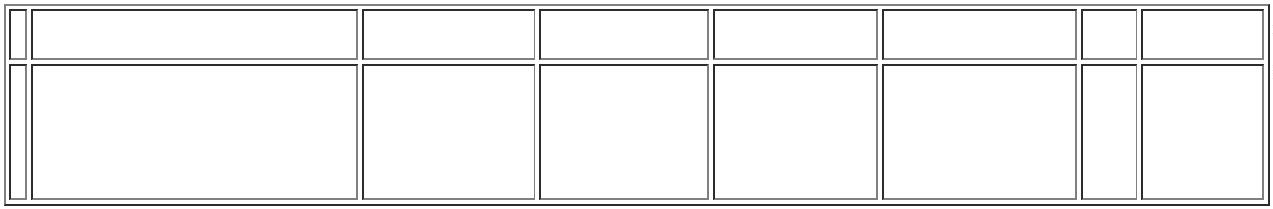 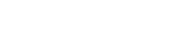 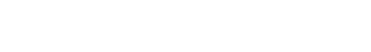 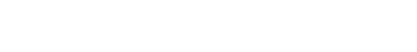 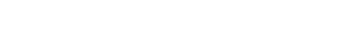 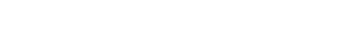 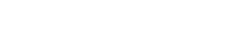 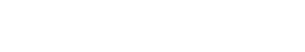 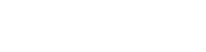 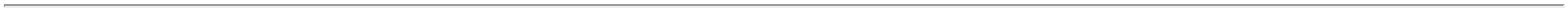 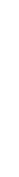 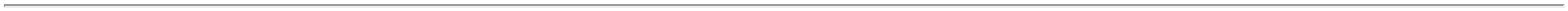 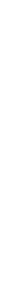 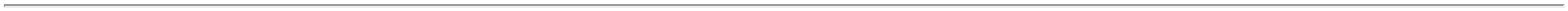 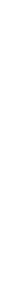 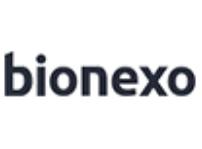 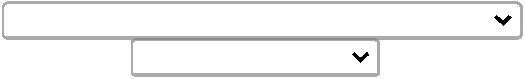 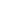 20/09/2023, 08:53BionexoCOMPATIVEL COM AMARCA DO CABODE LARINGOSCOPIOE REG. MS -UNIDADESENSOR DETEMPERATURA DEPELE ADULTO P/MONITORBENEVIEW T8 -> -SEM LATEX -COMPRIMENTO DOCABO DEAPROXIMADAMENTE3M -SENSOR DETEMPERATURA PARAMONITORMULTIPARAMETRICO- MMTEMP -Rosana DeOliveiraMouraCOMPRIMENTO DASONDA DEAPROXIMADAMENTEPabloFerreira DosSantos;- Bio, HipromedNão atende acondição deR$R$R$632701-UNnull5 Unidade245,0000 0,00001.225,00006M - REGISTRO04079917198pagamento/prazo.19/06/202312:07VALIDO NA ANVISAMEDMAX-COMPATIVEL COMMONITORMULTIPARAMETRODA MARCAMINDRAY. MODELOBENEVIEW T8 -GARANTIA MINIMADE 3 (MESES) -UNIDADETotalParcial:R$997.07.011.457,4600Total de Itens da Cotação: 6Total de Itens Impressos: 5TotalGeral:R$11.457,4600Clique aqui para geração de relatório completo com quebra de páginahttps://bionexo.bionexo.com/jsp/RelatPDC/relat_adjudica.jsp2/2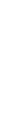 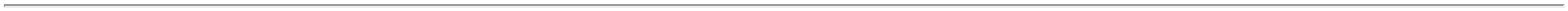 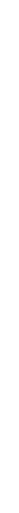 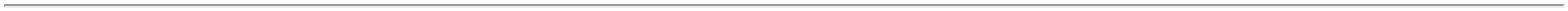 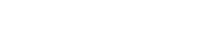 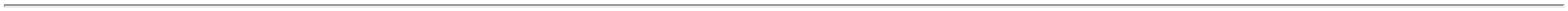 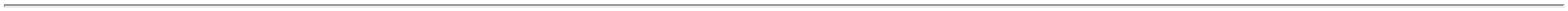 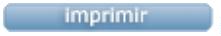 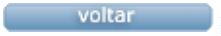 